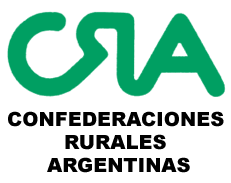 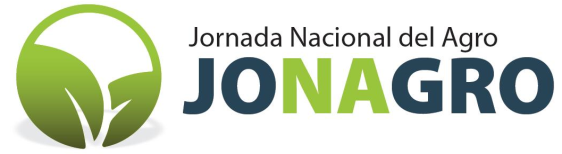 PROGRAMA JONAGRO 2018“Competitividad, un objetivo a lograr”Esta jornada tiene como fin presentar una mirada Macro y Micro económica del país respecto de la competitividad tanto en los sectores de producción primaria como industrial.13 de Septiembre de 2018 l Salón de Eventos del Palacio de Aguas Corrientes -  Ayacucho 751 – CABA - Argentina08:30	Acreditaciones.Apertura09:30	Ministro de Modernización de la Nación  Lic. Andrés Horacio Ibarra.	Presidente de Confederaciones Rurales Argentinas (CRA). Ing. Agr. Dardo Chiesa.	Director de INDEC. Lic. Jorge Alberto Todesca.Bloque 1- Competitividad Una Mirada Macro10:40 – 11:20 	      Juan Llach- Economista	“Reforma tributaria, Impacto en el Sector”11:20 - 11:45	Coffee BreakBloque 2- Competitividad Economías Regionales11:45 - 12:10         Maximiliano Klix Saravia - La Moraleja	“Sinergia Competitiva un caso Real”12:10 - 12:40         Pablo Cervi –CAFI Fed. de Frutas Río Negro- “Sistema Impositivo, una mirada Regional”12:40-13:00	     Gustavo Mina- Gerente Seguros Agropecuarios	“Seguros Agropecuarios”13:00 – 14:00	AlmuerzoBloque 3- Asimetría entre el sector industrial y primario14:00 - 14:30	Sebastián Senesi-  “Mapa de Concentración por cadena”14:30 - 15:00	Diego Petrecolla – UCR-  “Lechería Concentración Industrial”15:00 -15:30 	     Eduardo Garcia Maritano “Hacia un Mercado Lácteo Institucionalizado”Bloque 4- Parafiscales y Logística15:30 - 16:00	Julio Calzada- “Competitividad, Infraestructura y logística”16:00 - 16:30	Marcelo Celani – UTDT - “Regulación de servicios de infraestructura y política de la competencia”16:30 - 16:50	Coffee Break16:50 – 17:30          Carlos Melconian- “Argentina Una Mirada Macro”.Cierre